У  К  Р А  Ї  Н  А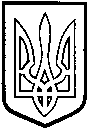 ТОМАШПІЛЬСЬКА РАЙОННА РАДАВ І Н Н И Ц Ь К О Ї  О Б Л А С Т ІРІШЕННЯ №452від 24 лютого 2014 року					       27 сесія 6 скликанняПро дострокове припинення повноважень депутата Томашпільської районної ради шостого скликання Волошеної Катерини ФранківниВідповідно до пункту 10 частини 1 статті 43 Закону України «Про місцеве самоврядування в Україні», пункту 2 частини 2 статті 5 Закону України «Про статус депутатів місцевих рад», статті 81 Закону України «Про вибори депутатів Верховної Ради Автономної Республіки Крим, місцевих рад та сільських, селищних, міських голів», розглянувши заяву депутата районної ради Волошеної Катерини Франківни від 06 липня 2013 року про складення нею депутатських повноважень, районна рада ВИРІШИЛА: 	1. Припинити достроково повноваження депутата Томашпільської районної ради шостого скликання Волошеної Катерини Франківни, обраної  в багатомандатному виборчому окрузі за виборчим списком Томашпільської  районної організації ВО «Батьківщина», у зв’язку з особистою заявою про складення нею депутатських повноважень.	2. Звернутися до Томашпільської районної територіальної виборчої комісії  для прийняття рішення про визнання обраним депутатом наступного за черговістю кандидата у депутати у виборчому списку Томашпільської  районної організації ВО «Батьківщина».3. Контроль за виконанням даного рішення покласти на постійну комісію районної ради з питань регламенту, депутатської діяльності і етики, гласності, адміністративно-територіального устрою, взаємодії з органами місцевого самоврядування, зміцнення законності і правопорядку, охорони прав людини (Антонишин П.В.).   Голова районної ради                             А. Олійник  